ARTICULO 10 LAIP NUMERAL  7MES DE JULIO 2021PROGRAMA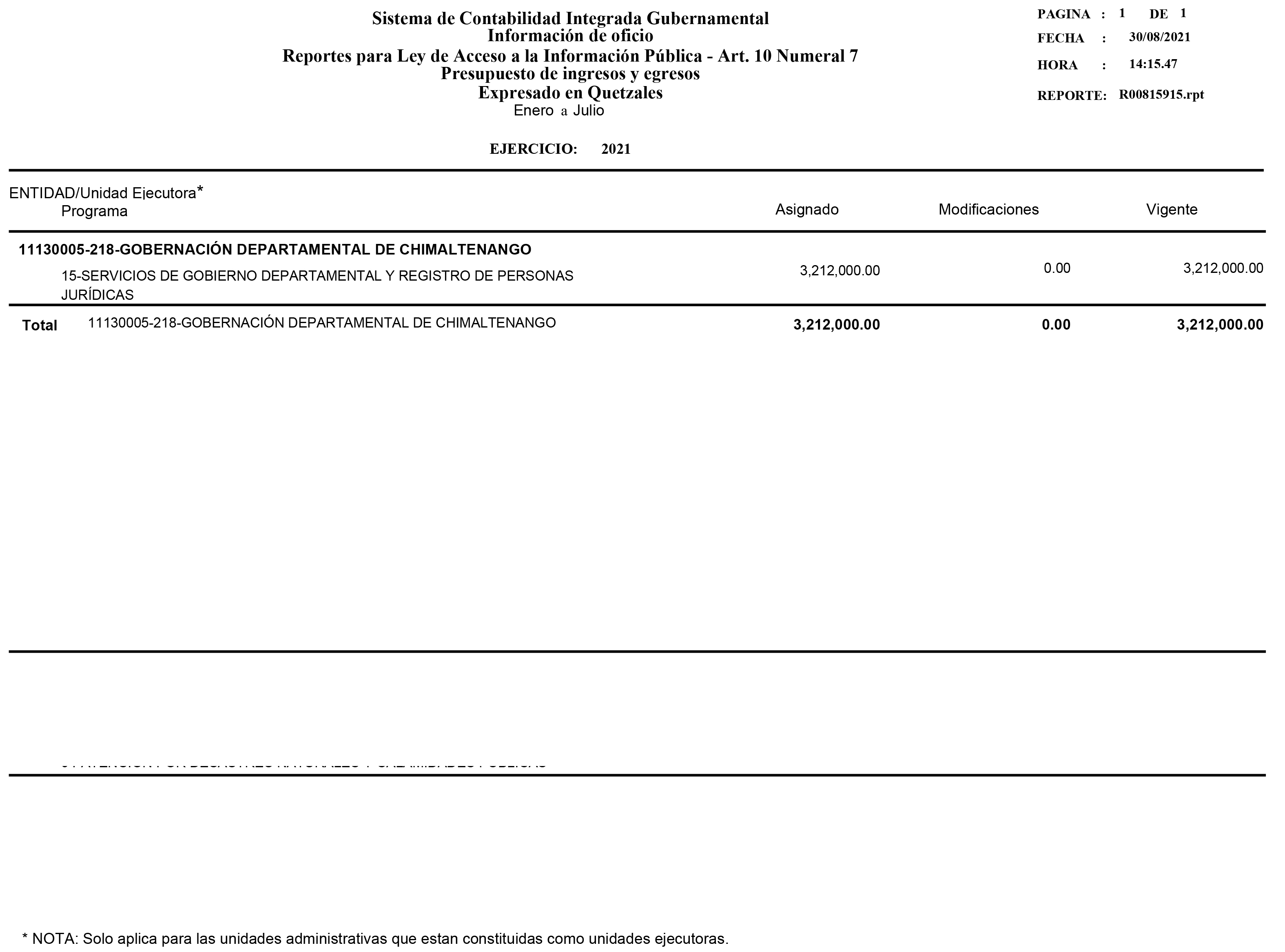 